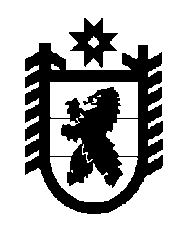 Российская Федерация Республика Карелия    РАСПОРЯЖЕНИЕГЛАВЫ РЕСПУБЛИКИ КАРЕЛИЯВнести изменение в состав Консультативного совета по пограничным вопросам на территории Республики Карелия, утвержденный распоряжением  Главы Республики Карелия от 30 декабря 2010 года                     № 997-р (Собрание законодательства Республики Карелия, 2010, № 12,                  ст. 1687; 2015, № 1, ст. 41; № 4, ст. 665; 2016, № 7, ст. 1514), изложив его в следующей редакции: «СоставКонсультативного совета по пограничным вопросамна территории Республики Карелия           ГлаваРеспублики Карелия                                                          А.О. Парфенчиковг. Петрозаводск13 июня 2018 года  № 313-р  Парфенчиков А.О.-Глава Республики Карелия, председатель СоветаЗемцов Р.В.-начальник Пограничного управления Федеральной службы безопасности Российской Федерации                   по Республике Карелия, заместитель председателя Совета (по согласованию)Пшеницын А.Н.-заместитель Главы Республики Карелия по взаимодействию с правоохранительными органами, заместитель председателя Совета Гакуть Е.В.-старший офицер отдела Пограничного управления Федеральной службы безопасности Российской Федерации по Республике Карелия, секретарь Совета (по согласованию)Свирский В.А.-начальник отдела Министерства экономического развития и промышленности Республики Карелия,               секретарь СоветаАвилкин С.В.-временно исполняющий должность начальника Службы Пограничного управления Федеральной службы безопасности Российской Федерации                 по Республике Карелия в г. Суоярви (по согласо-ванию)Антошина Е.А.-Министр финансов Республики Карелия Барышев А.А.-начальник Управления Федеральной службы безопасности Российской Федерации по Республике Карелия (по согласованию)Бендикова А.В.-глава администрации муниципального образования «Костомукшский городской округ» (по согласо-ванию)Болгов О.В.-глава администрации муниципального образования «Суоярвский район» (по согласованию)Борисов С.Е.-инспектор группы инспекторов военного комиссариата Республики Карелия (по согласо-ванию)Булавцева В.И.-глава администрации муниципального образования «Калевальский национальный район» (по согласо-ванию)Буренков П.В.-исполняющий обязанности Министра экономи-ческого развития и промышленности Республики Карелия Гулевич Л.П.-глава администрации Сортавальского муници-пального района (по согласованию)Ермолаев О.А.-Министр строительства, жилищно-коммунального хозяйства и энергетики Республики Карелия Кайдалов А.А.-Министр по дорожному хозяйству, транспорту и связи Республики Карелия Киселев С.В.-Министр национальной и региональной политики Республики Карелия Кислов Д.С.-заместитель Министра экономического развития и промышленности Республики Карелия Кондратьева А.М.-руководитель Управления Федеральной службы государственной регистрации, кадастра и картографии по Республике Карелия (по согласованию)Котович Л.М.-временно исполняющая обязанности руководителя Управления Федеральной службы по надзору в сфере защиты прав потребителей и благополучия человека по Республике Карелия, главного государственного санитарного врача по Республике Карелия (по согласованию)Кудрявцев А.В.-временно исполняющий обязанности представи-теля Министерства иностранных дел Российской Федерации в г. Петрозаводске (по согласованию)Кузнецов Г.В.-руководитель Управления Федеральной службы по надзору в сфере природопользования по Республике Карелия (по согласованию)Накрошаев А.В.-начальник Карельской таможни (по согласованию)Пашук А.В.-глава администрации муниципального образования «Муезерский муниципальный район» (по согласо-ванию)Попов С.Ю.-первый заместитель начальника Пограничного управления Федеральной службы безопасности Российской Федерации по Республике Карелия      (по согласованию)Сергеев Д.Н.-Министр внутренних дел по Республике Карелия (по согласованию)Сивин И.А.-Главный федеральный инспектор по Республике Карелия аппарата полномочного представителя Президента Российской Федерации в Северо-Западном федеральном округе (по согласованию)Сидоров А.П.-директор филиала федерального государственного казенного учреждения «Дирекция по строительству и эксплуатации объектов Росграницы» в г. Санкт-Петербурге (по согласованию) Ситченко Н.В.-заместитель начальника Октябрьского террито-риального отдела Управления Федеральной службы по надзору в сфере защиты прав потребителей и благополучия человека по железнодорожному транспорту (по согласованию)Сухоруков А.А.-начальник Службы Пограничного управления Федеральной службы безопасности Российской Федерации по Республике Карелия в г. Косто-мукше (по согласованию)Троянов В.В.-заместитель начальника Октябрьской железной дороги – филиала открытого акционерного общества «Российские железные дороги» (по территориальному управлению) (по согласованию)Федоренко А.В.-глава администрации Лоухского муниципального района (по согласованию)Хвощенко А.Г.-начальник Службы Пограничного управления Федеральной службы безопасности Российской Федерации по Республике Карелия в г. Сортавале (по согласованию)Щебекин С.Ю.-Министр имущественных и земельных отношений Республики Карелия Щепин А.А.-Министр природных ресурсов и экологии Республики Карелия Щигарцов А.П.-руководитель Управления Федеральной службы по ветеринарному и фитосанитарному надзору по            Республике Карелия, Архангельской области и           Ненецкому автономному округу (по согласо-ванию)».